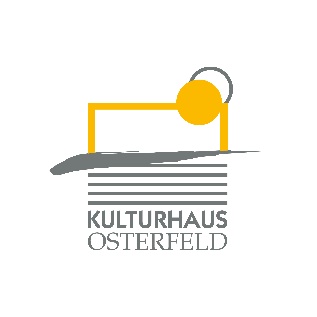 PRESSEMITTEILUNGAm Mittwoch, 15. Januar um 20.00 Uhr wird die Fotoausstellung Alfred Ehrhardt „Fotografien – Naturobjekte - Landschaften“ in der Galerie im Foyer des Kulturhauses Osterfeld eröffnet.Alfred Ehrhardt (1901–1984) war ein am Dessauer Bauhaus geschulter Maler und Kunstpädagoge, bevor er 1933 aufgrund seiner Modernität durch die Nationalsozialisten von der Landeskunstschule Hamburg entlassen und Fotograf und Filmemacher wurde. Mit seinen abstrakten Naturstudien gilt er als herausragender Vertreter der deutschen Avantgarde- und Makrofotografie.Begrüßung: Andreas MürleEinführung: Prof. Manfred SchmalriedeDauer der Ausstellung: Mi.15.01. - Mi.01.04.2020Öffnungszeiten: Di. - Fr.: 18.30 - 20 Uhran Veranstaltungstagen von 19 - 21 Uhr und nach Vereinbarung (Tel. 07231/ 31 82 14)Geschlossen: So., Mo., an FeiertagenEintritt freiInformationen gibt es im Kulturhaus Osterfeld (07231) 3182-15, dienstags bis samstags, 14.00 bis 18.00 Uhr, oder unter www.kulturhaus-osterfeld.de.  i.A. Christine SamstagPresse und Sekretariat